SPILLERVEJLEDNING TIL FLEXBOXAFLEVERING AF EN VAREKLIK PÅ FLEXBOX I MENULINJEN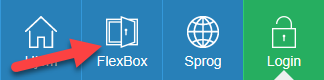 KLIK PÅ AFLEVER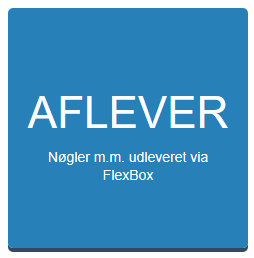 INDTAST NUMMERET SOM STÅR PÅ VAREN DU ØNSKER AT AFLEVERE.KLIK PÅ FORTSÆT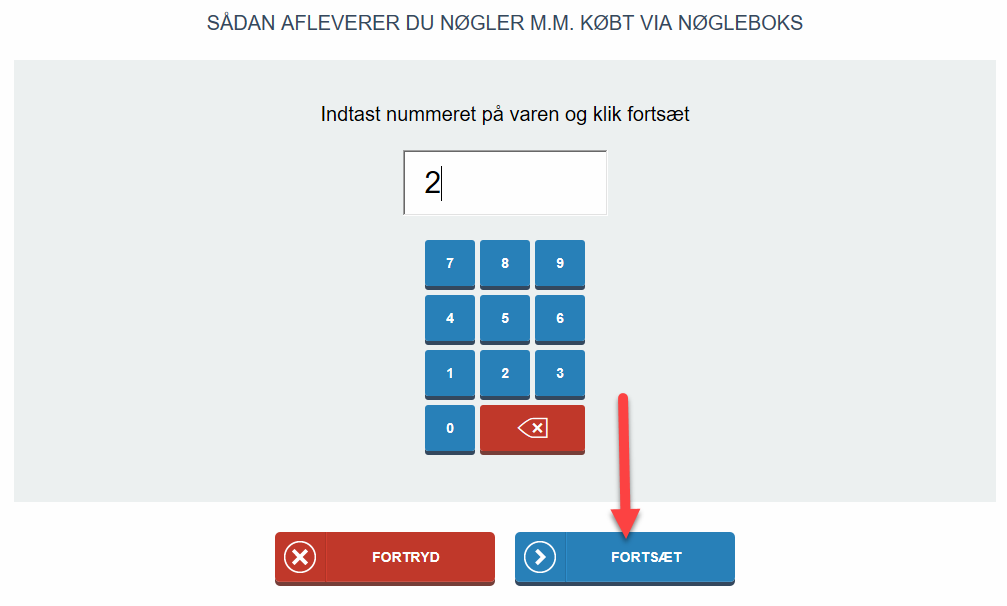 DU FÅR NU VIST HVILKEN BOKS DU SKAL AFLEVERE VAREN I OG BOKSEN ÅBNES.LÆG VAREN I BOKSEN OG LUK LÅGENHUSK AT LUKKE LÅGEN EFTER DIG!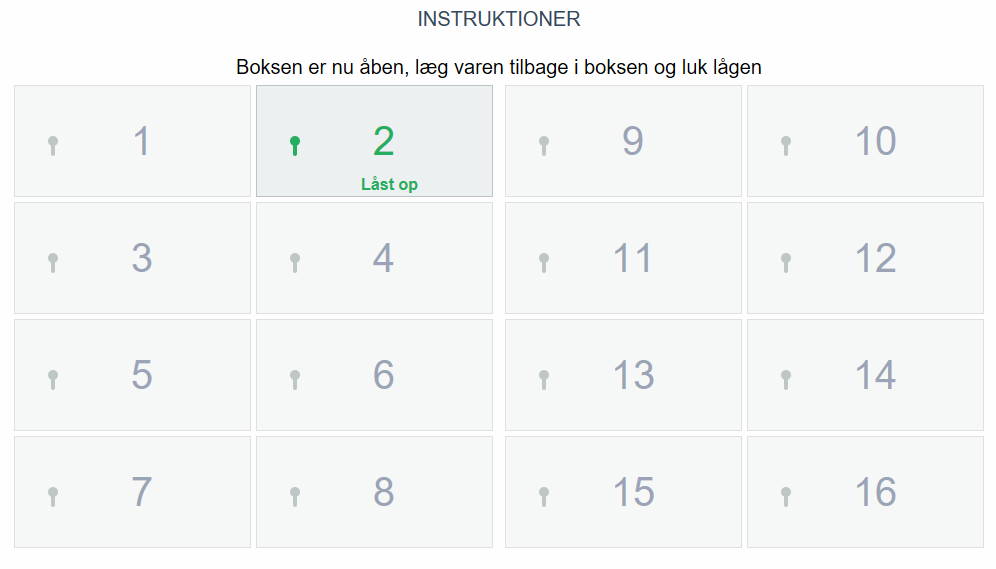 DU FÅR NU EN BEKRÆFTELSE PÅ AT DU HAR AFLEVERET VARENDER AFSLUTTES AUTOMATISK EFTER 10 SEKUNDER MED MINDRE DU SELV KLIKKER PÅ AFSLUT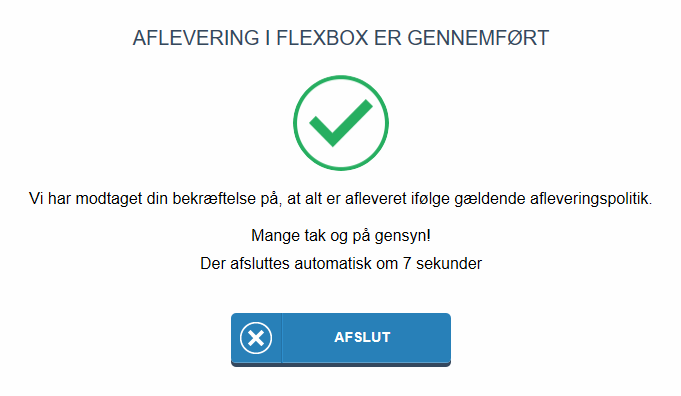 